ROTINA QUINZENALDO TRABALHO PEDAGÓGICO – Turma: Etapa 2-A **Prof.ª MARIA ELVIRA *** PRÉ-ESCOLA “Farid Salomão”ATIVIDADES PRESENCIAIS – 01/11 a 05/11 de 2021*******************************SEGUNDA-FEIRATERÇA-FEIRAQUARTA-FEIRAQUINTA-FEIRASEXTA-FEIRAPONTO FACULTATIVO - SUSPENSÃO DE AULASFERIADO DE FINADOS - SUSPENSÃO DE AULASLEITURA: “DOLORES DOLORIDA”LEITURA: “O LEÃO E O RATINHO”LEITURA: “O RATINHO, O MORANGO MADURO E O GRANDE URSO ESFOMEADO”ROTINA: leitura do alfabeto; dos numerais; das formas; do cabeçalho; escolha do ajudante do dia.ROTINA: leitura do alfabeto; dos numerais; das formas; do cabeçalho; escolha do ajudante do dia.ROTINA: leitura do alfabeto; dos numerais; das formas; do cabeçalho; escolha do ajudante do dia.- Reconto oral da história, interpretação e ilustração- Atividade de consciência fonológica, letra R. identificar figuras começadas por ela pintando.- Complete as palavras com RA, RE, RI, RO ou RU.- Descobrir o numeral escondido.Aula de MÚSICA(Prof. Juliano)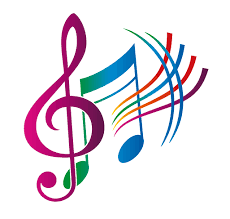 Cama Elástica/Casinha- Alfabeto móvel- Conte e registre.HTPC(16:50hs ás 17:30hs)(Horário de Trabalho Pedagógico Coletivo) - Destinado à formação e Reunião com Equipe Pedagógica.ParqueBrinquedotecaHTPC(16:50hs ás 17:30hs)(Horário de Trabalho Pedagógico Coletivo) - Destinado à formação e Reunião com Equipe Pedagógica.